NAVODILA ZA TOREK, 14.4.2020  - 4.BSLOVENŠČINAKAKO PREDSTAVIMO SVOJE POKLICNE NAČRTEDelovni zvezek str. 62Pošlji mi svoj zapis Ko odrastem bom…Nasveti: Svoj zapis preberi še enkrat.Preveri, ali je zapis dovolj čitljivo napisan, da je berljiv tudi za druge?Delovni zvezek str. 63Dopolni in v zvezek zapiši naslov:KAKO PREDSTAVIMO SVOJE POKLICNE NAČRTEPrepiši besedilo in dopolni manjkajoče prazno okence.MATEMATIKAPISNO DELJENJE BREZ PREHODANisi pozabil! Delimo vedno od leve proti desni!Nad številom, ki ga delimo, naredimo piko, da vemo, da smo ga že uporabili.V zvezek napiši račun čez dva kvadratka. 846 : 2 = Računam tako:8 : 2 = 4 (napišem 4)4 : 2 = 2 (napišem 2)6 : 2 = 3 (napišem 3)Dobim rezultat:846 : 2 = 423	Preizkus  936 : 3 = Računam tako: 9 : 3 = 3 (napišem 3)6 : 3 = 1 (napišem 1)6 : 3 = 2 (napišem 2)Dobim rezultat :936 : 3 = 312	Preizkus Še sam reši račune in naredi preizkuse. Upam, da nisi pozabil, da če 0 delimo s poljubnim številom, dobimo vedno 0.482 : 2 =707 : 7 =963 : 3 = 844 : 2 = 550 : 5 =824 : 2 =Reši naloge v delovnem zvezku, str. 74 in 75.DRUŽBADEJAVNOSTI, KI IZKORIŠČAJO NARAVNE VIREUčbenik str. 62.Natančno preberi besedilo IZ BESEDILA SPOZNAŠ TRI DEJAVNOSTI Zapis v zvezek:Napiši, nariši MISELNI VZORECPriporočilo za delo: Naslov je v srediniTri dejavnosti v treh oblačkih (ne prepisujemo vsega, ampak samo bistveno)Lahko dodaš še ilustracije, k posameznim oblačkomTo seveda vse že znaš!  ŠPORTRAZGIBAJMO SE SKUPAJ!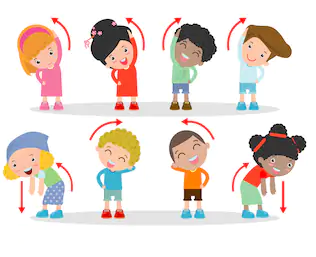 Klikni na link in sledi navodilom: https://www.youtube.com/watch?v=FB5-7tIiX-I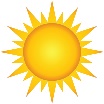 